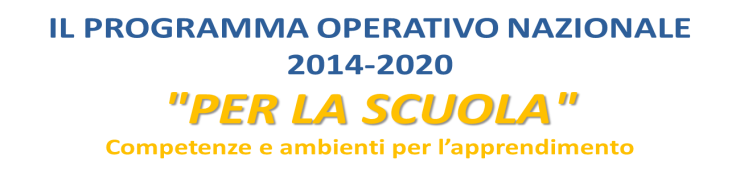 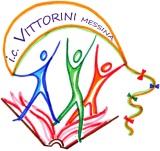 Istituto comprensivo n. 15 “Elio Vittorini”Via Comunale SS. Annunziata – 98168 Messina tel./fax 090 356387 c.f. 97062170838 - www.icvittorinimessina.gov.ite-mail: meic822001@istruzione.it - pec: meic822001@pec.istruzione.itALLEGATO 1 Al Dirigente Scolastico Istituto Comprensivo n. 15 “E.Vittorini” Via Comunale SS. Annunziata  DOMANDA DI PARTECIPAZIONE ALLA SELEZIONE Il/La sottoscritto/a ______________________________, nato/a a __________________ (_____) il ______________, e residente in via/piazza _________________________________________, n.________, Comune di ______________________________(______), c.a.p. ______________, telefono ______________________ ed eventuale telefono cellulare______________________ in servizio presso______________________________________C.F._________________________ mail______________________________Docente  di ___________________________ Classe di concorso_______________________________________________________________________presa visione dell’Avviso Pubblico per selezione di  TUTOR/REFERENTE PER LA VALUTAZIONE/ REFERENTE PER IL COORDINAMENTO per il PROGETTO 10.1.6A-FSEPON-SI-2018- 213 CHIEDEdi partecipare alla selezione per l’attribuzione dell’incarico☐ TUTOR ☐ REFERENTE PER LA VALUTAZIONE☐ REFERENTE PER IL COORDINAMENTOper i seguenti percorsi formativi: PROGETTO 10.1.6A-FSEPON-SI-2018 213[   ] Scelte consapevoli[   ] Progettando il nostro futuro[   ]  Orientandosi nell'umanistica[   ]  Uno sguardo sul mondo tecnico e professionalein qualità di☐  PERSONALE  IN SERVIZIO   presso la ____________________________________☐  PERSONALE ESTERNOConsapevole della responsabilità penale in caso di dichiarazioni mendaci, dichiara sotto la propria responsabilità quanto segue: ☐di essere in possesso della cittadinanza italiana o di uno degli Stati Membri dell’Unione Europea; ☐di godere dei diritti civili e politici; ☐di essere in possesso del titolo di studio __________________________________________conseguito il ___________________ presso _________________________________________con votazione  ________________; ☐di non aver riportato condanne penali e di non avere procedimenti penali pendenti a proprio carico o di non averne conoscenza; ☐di non essere stato destituito da pubblici impieghi; ☐di  non essere  ☐di essere -  dipendente interno alla pubblica amministrazione e, pertanto, in caso di stipula del contratto, di presentare la formale autorizzazione dell'Amministrazione di appartenenza (art. 53 del D.Lgs. n. 165/2001); ☐di avere preso visione dell’avviso, dei criteri di selezione e di accettarli; ☐di essere in possesso di certificata competenza e/o esperienza professionale maturata nel settore richiesto e/o requisiti coerenti con il profilo prescelto, come indicate nel curriculum vitae allegato; ☐di svolgere l’incarico senza riserva e secondo il calendario approvato dal Dirigente Scolastico; ☐di essere in possesso di competenze informatiche con completa autonomia nell’uso della piattaforma Ministeriale PON 2014/2020;Dichiara inoltre, sotto la propria responsabilità, di avere preso visione dell’avviso e di essere a conoscenza che le dichiarazioni dei requisiti e titoli riportate nella domanda e nel curriculum vitae sono soggette alle disposizioni del Testo Unico in materia di documentazione amministrativa emanate con DPR 28/12/2000 n. 445. Ai sensi del D.Lgs. 196/2003, si autorizza l'Amministrazione scolastica ad utilizzare i dati personali dichiarati solo per fini istituzionali e necessari per la gestione amministrativa del presente bando di selezione. Il/La sottoscritto/a autorizza codesto Istituto alla pubblicazione, anche sul sito istituzionale della Scuola, del Curriculum Vitae e professionale e di quanto altro necessario al rispetto delle normative in tema di assegnazione degli incarichi.In fede.Luogo e Data ___________________                                                                            Firma___________________	A tal fine allega: Scheda valutazione titoli  (ALLEGATI   4/5)Curriculum vitae in formato europeo aggiornato Fotocopia firmata di un documento di identità valido (Carta di identità e Codice Fiscale)Informativa privacy (ALLEGATO 6)Dichiarazione di impegno a richiedere l’autorizzazione a svolgere l’attività di esperto per i dipendenti della Pubblica AmministrazioneIn fede.Luogo e Data ___________________FIRMA __________________________________ 